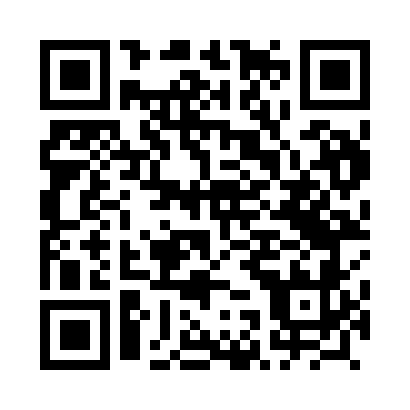 Prayer times for Dymacz, PolandMon 1 Apr 2024 - Tue 30 Apr 2024High Latitude Method: Angle Based RulePrayer Calculation Method: Muslim World LeagueAsar Calculation Method: HanafiPrayer times provided by https://www.salahtimes.comDateDayFajrSunriseDhuhrAsrMaghribIsha1Mon4:186:1612:455:127:159:062Tue4:156:1412:455:137:179:093Wed4:126:1112:455:157:199:114Thu4:096:0912:445:167:209:135Fri4:066:0712:445:177:229:156Sat4:036:0512:445:187:249:187Sun4:006:0312:435:197:259:208Mon3:576:0012:435:217:279:229Tue3:545:5812:435:227:299:2410Wed3:515:5612:435:237:309:2711Thu3:485:5412:425:247:329:2912Fri3:455:5212:425:257:349:3213Sat3:425:4912:425:267:359:3414Sun3:395:4712:425:277:379:3715Mon3:365:4512:415:297:399:3916Tue3:335:4312:415:307:409:4217Wed3:305:4112:415:317:429:4418Thu3:275:3912:415:327:449:4719Fri3:245:3712:405:337:459:4920Sat3:215:3412:405:347:479:5221Sun3:175:3212:405:357:499:5522Mon3:145:3012:405:367:509:5723Tue3:115:2812:405:377:5210:0024Wed3:085:2612:395:387:5410:0325Thu3:045:2412:395:397:5510:0626Fri3:015:2212:395:407:5710:0827Sat2:585:2012:395:417:5810:1128Sun2:545:1812:395:438:0010:1429Mon2:515:1712:395:448:0210:1730Tue2:475:1512:395:458:0310:20